памятка  ПРАВИЛА ПОВЕДЕНИЯ НА ВОДЕВ КУПАЛЬНЫЙ СЕЗОННаступил долгожданный купальный сезон. Сотни жителей устремляются в выходные дни поближе к воде. Свежий воздух, солнце, купание не только доставляют удовольствие, но и служат хорошим средством закаливания организма. Вместе с этим вода регулярно уносит жизни. Помните: купание в нетрезвом виде может привести к трагическому исходу!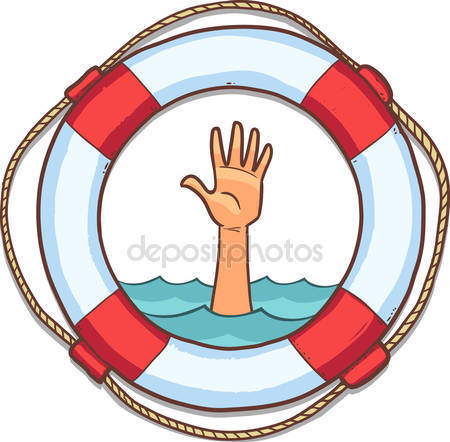 При  купании  ЗАПРЕЩЕНО:1. Плавать в незнакомом месте, под мостами и у плотин.2. Нырять с высоты, не зная глубины и рельефа дна.3. Заплывать за буйки и ограждения.4. Приближаться к лодкам, плотам и иным плавсредствам.5. Прыгать в воду с лодок, катеров, причалов.6. Хватать друг друга за руки и ноги во время игр на воде.Избегайте употребление алкоголя до и во время нахождения в воде или у береговой линии. Алкоголь ухудшает чувство равновесия, координацию движений и самоконтроль.Не умеющим плавать можно  купаться только в специально оборудованных местах глубиной не более 1-2 метра!УВАЖАЕМЫЕ ВЗРОСЛЫЕ:РОДИТЕЛИ, ПЕДАГОГИ!Безопасность жизни детей на водоемахво многих случаях зависит ТОЛЬКО ОТ ВАС!В связи с наступлением жаркой погоды, в целях недопущения гибели детей на водоемах в летний период Управление гражданской защиты города Кунгура обращается к Вам с убедительной просьбой: провести разъяснительную работу о правилах поведения на водоемах и о последствиях их нарушения. Этим Вы предупредите несчастные случаи с Вашими детьми на воде, от этого зависит жизнь Ваших детей сегодня и завтра.Категорически запрещено купание:​ детей без надзора взрослых;​ в незнакомых местах;​ на надувных матрацах, камерах и других плавательных средствах (без надзора взрослых).Помните! Только неукоснительное соблюдение мер безопасного поведения на воде может предупредить беду!Единая дежурно-диспетчерская служба -112